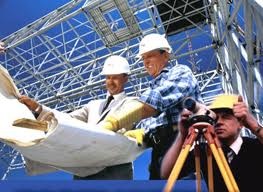 Рекомендательный список литературы в помощь архитектору и  строителюНовые поступления за 2017 г.1624.131=қазТ 59Топырақты негіздер мен іргетастарды жобалау (геотехника) : оқулық студенттерге, магистранттарға, докторанттарға арналған / А. С. Жакулин [и др.] ; Қазақстан Республикасы білім және ғылым министрлігі, Қарағанды мемлекеттік техникалық университеті, "Құрылыс материалдары және технология" кафедрасы. - Қарағанды : ҚарМТУ, 2017. - 236 бет. - (Рейтинг)Экземпляры: всего:30 - ХР(3), АНЛ(15), АУЛ(12)624.131А 64Ананьев В.П. Инженерная геология : учебник для студентов / В. П. Ананьев, А. Д. Потапов, А. Н. Юлин ; М-во образования и науки РФ. - 7-е изд., стер. - М. : ИНФРА-М, 2017. - 575 с. - (Высшее образование). - (Бакалавриат)Экземпляры: всего:40 - ХР(1), АНЛ(24), АУЛ(15)624.04=қазҚ 77Құрылыс конструкцияларын нығайтуды есептеу және құрылымдау : оқу құралы студенттерге арналған / Б. Е. Аяпбергенова [и др.] ; Қазақстан Республикасы білім және ғылым министрлігі, Қарағанды мемлекеттік техникалық университеті, "Құрылыс материалдары және технология" кафедрасы. - Қарағанды : ҚарМТУ, 2017. - 70 бет. - (Рейтинг)Экземпляры: всего:20 - ХР(3), АУЛ(15), ч/з СМК(2)4624.04=қазБ 21Бакирова Д.Г. Құрылыс конструкцияларының автоматтандырылған есептеулері : оқу құралы студенттерге, магистранттарға, докторанттарға арналған / Д. Г. Бакирова, Б. Е. Аяпбергенова, А. Т. Мухамеджанова ; Қазақстан Республикасы білім және ғылым министрлігі, Қарағанды мемлекеттік техникалық университеті. - Қарағанды : ҚарМТУ, 2017. - 106 бет. - (Рейтинг)Экземпляры: всего:30 - ХР(3), АНЛ(12), АУЛ(13), ч/з СМК(2)699.8=қаз-553992Г 42"Гидрооқшаулағыш материалдар" пәні бойынша тәжірибелік сабақтарға арналған әдістемелік нұсқаулар : әдістемелік нұсқаулар 5В07300 "Құрылыс материалдарын, бұйымдарын, конструкцияларын өндіру" мамандығының студенттеріне арналған / А. Ш. Калмағамбетова [и др.] ; Қазақстан Республикасы білім және ғылым министрлігі, Қарағанды мемлекеттік техникалық университеті, "Құрылыс материалдары және технология" кафедрасы. - Қарағанды : ҚарМТУ, 2017. - 26 бетЭкземпляры: всего:25 - ХР(3), каф. СМиТ(22)697=қазЖ 92"Жылуоқшаулағыш және акустикалық материалдар" пәні бойынша тәжірибелік сабақтарға арналған әдістемелік нұсқаулар : әдістемелік нұсқаулар 5В07300 "Құрылыс материалдарын, бұйымдарын, конструкцияларын өндіру" мамандығының студенттеріне арналған / А. Ш. Калмагамбетова [и др.] ; Қазақстан Республикасы білім және ғылым министрлігі, Қарағанды мемлекеттік техникалық университеті, "Құрылыс материалдары және технология" кафедрасы. - Қарағанды : ҚарМТУ, 2017. - 35 бетЭкземпляры: всего:25 - ХР(3), каф. СМиТ(22)69.05К 58Кожас А.К. Методические указания по выполнению курсового проекта по дисциплине "Технология возведения зданий и сооружений". Разработка технологической карты на монтаж каркаса одноэтажного промышленного здания : для студентов / А. К. Кожас, М. С. Бекетова ; М-во образования и науки РК, Карагандинский государственный технический университет, Кафедра "Строительные материалы и технологии". - Караганда : КарГТУ, 2017. - 54 с.Экземпляры: всего:50 - ХР(3), каф. СМиТ(47)747=қазА 14Абдильдина Г.А. Дизайн интерьеріндегі стильдер : оқу құралы студенттерге арналған / Г. А. Абдильдина ; Қазақстан Республикасы білім және ғылым министрлігі, Қарағанды мемлекеттік техникалық университеті, "Дизайн, сәулет және қолданбалы механика" кафедрасы. - Қарағанды : ҚарМТУ, 2017. - 65 с. - (Рейтинг)Экземпляры: всего:25 - АНЛ(23), ХР(2)